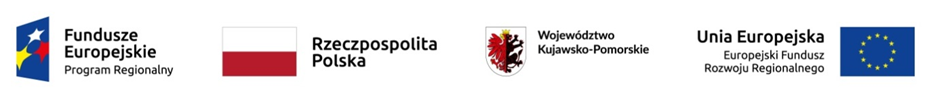 ……………………………….Dane grantobiorcyOświadczenie o nabytych aktywach trwałychW związku z ubieganiem się o grant na projekt pt. …………………………………(tytuł projektu objętego grantem) w ramach realizacji strategii rozwoju lokalnego kierowanego przez społeczność   Stowarzyszenia  „Lokalna Grupa Działania Pojezierze Brodnickie” w części finansowanej ze środków EFRR z osi 7 Regionalnego Programu Operacyjnego, że ……………………………. (nazwa grantobiorcy) do aktualnie prowadzonej działalności gospodarczej eksploatuję następujące nabyte aktywa trwałe: Nazwa aktywa trwałego      Data nabycia aktywa trwałegoSzacowana wartośćJestem świadoma/y odpowiedzialności karnej za podanie fałszywych danych lub złożenie fałszywych oświadczeń................................. 		                       ...................................................................................Data 	  Podpis i pieczątka osoby/osób upoważnionej/ych  do składania oświadczeń w imieniu grantobiorcy